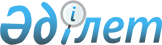 Об установлении дополнительного перечня лиц, относящихся к целевым группам населения на 2015 год
					
			Утративший силу
			
			
		
					Постановление акимата Жаркаинского района Акмолинской области от 8 декабря 2014 года № А-12/443. Зарегистрировано Департаментом юстиции Акмолинской области 29 декабря 2014 года № 4541. Утратило силу постановлением акимата Жаркаинского района Акмолинской области от 24 февраля 2016 года № А-2/66      Сноска. Утратило силу постановлением акимата Жаркаинского района Акмолинской области от 24.02.2016 № А-2/66 (вступает в силу и вводится в действие со подписания).

      Примечание РЦПИ.

      В тексте документа сохранена пунктуация и орфография оригинала.

      В соответствии с Законом Республики Казахстан от 23 января 2001 года "О занятости населения", Законом Республики Казахстан от 23 января 2001 года "О местном государственном управлении и самоуправлении в Республике Казахстан", акимат района ПОСТАНОВЛЯЕТ:

      1. Утвердить дополнительный перечень лиц, относящихся к целевым группам населения на 2015 год:

      1) молодежь в возрасте от 21 года до 29 лет;

      2) лица, не работающие длительное время (более одного года);

      3) мигранты;

      4) высвобожденные с гражданской службы;

      5) выпускники учебных заведений технического и профессионального образования;

      6) лица больные туберкулезом, прошедшие курс лечения после заболевания;

      7) лица, старше 50 лет.

      2. Контроль за исполнением настоящего постановления возложить на заместителя акима района Альжанова А.К.

      3. Настоящее постановление вступает в силу со дня государственной регистрации в Департаменте юстиции Акмолинской области и вводится в действие со дня официального опубликования.


					© 2012. РГП на ПХВ «Институт законодательства и правовой информации Республики Казахстан» Министерства юстиции Республики Казахстан
				
      Аким Жаркаинского района

А.Уисимбаев
